Zorba ve zorbalık kurbanı olan öğrenci aileleri, çocukları ile empati kurmalı ve durumu tartıș- mak yerine çocuklarının duygularını ve hisset- tiklerini anlamaya çalıșmalıdır.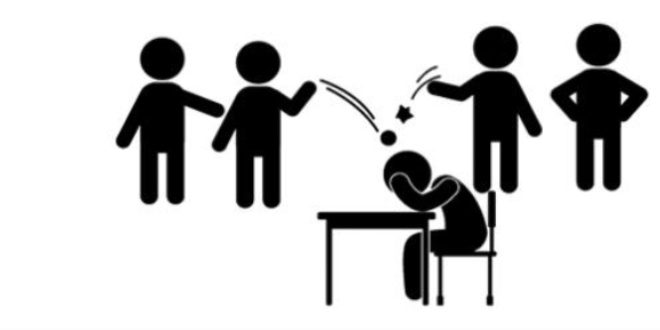 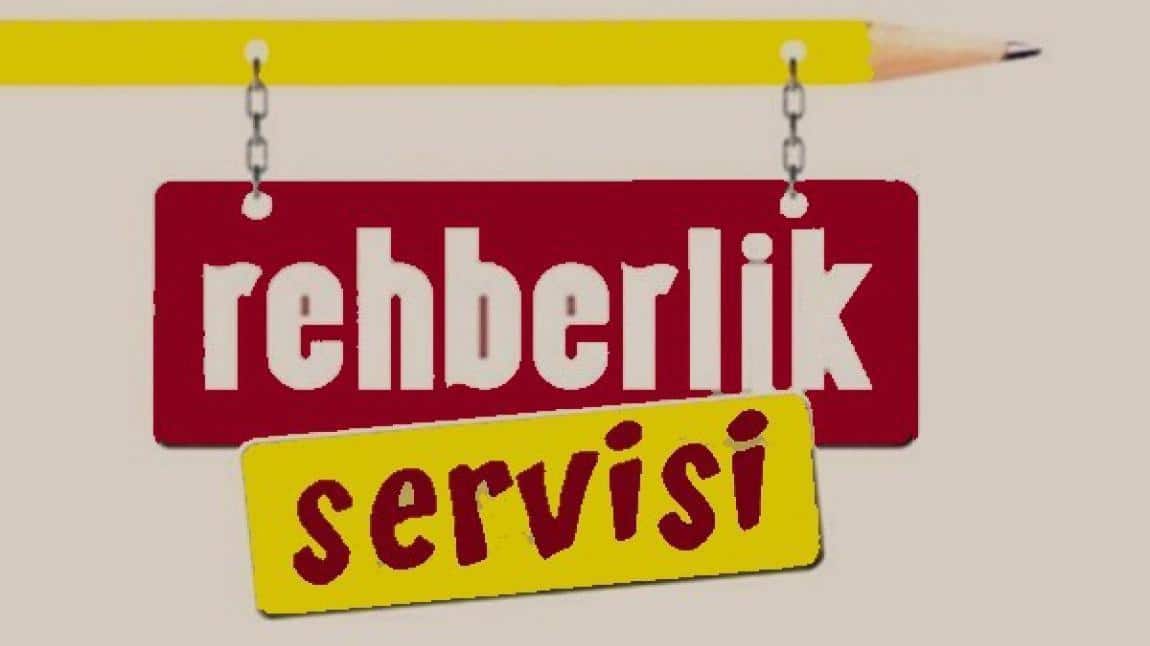 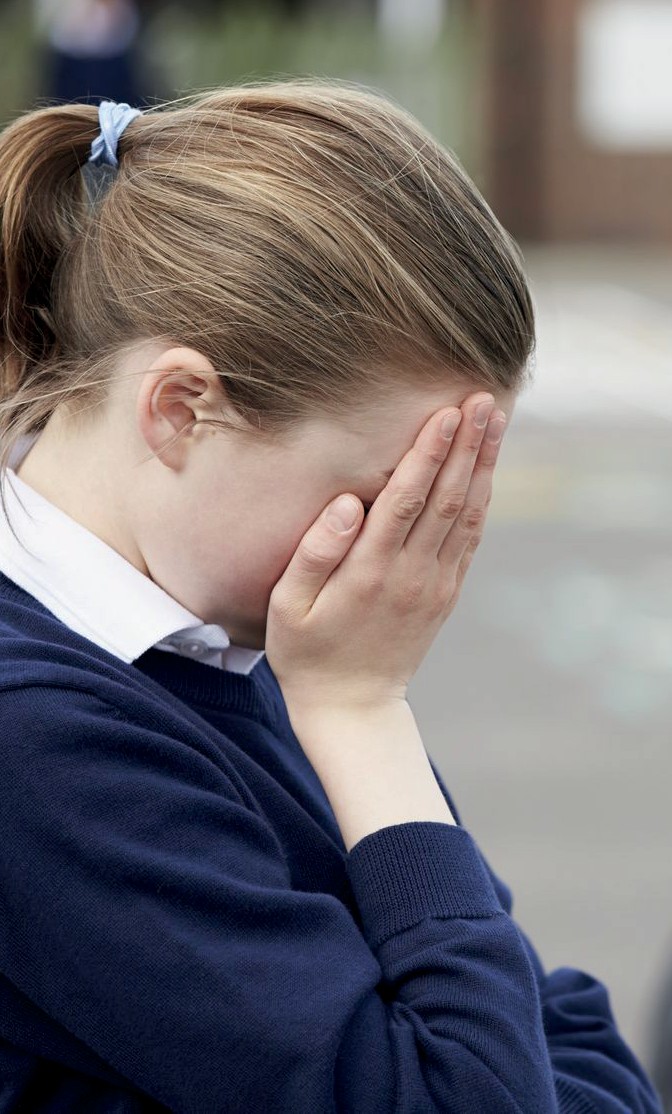 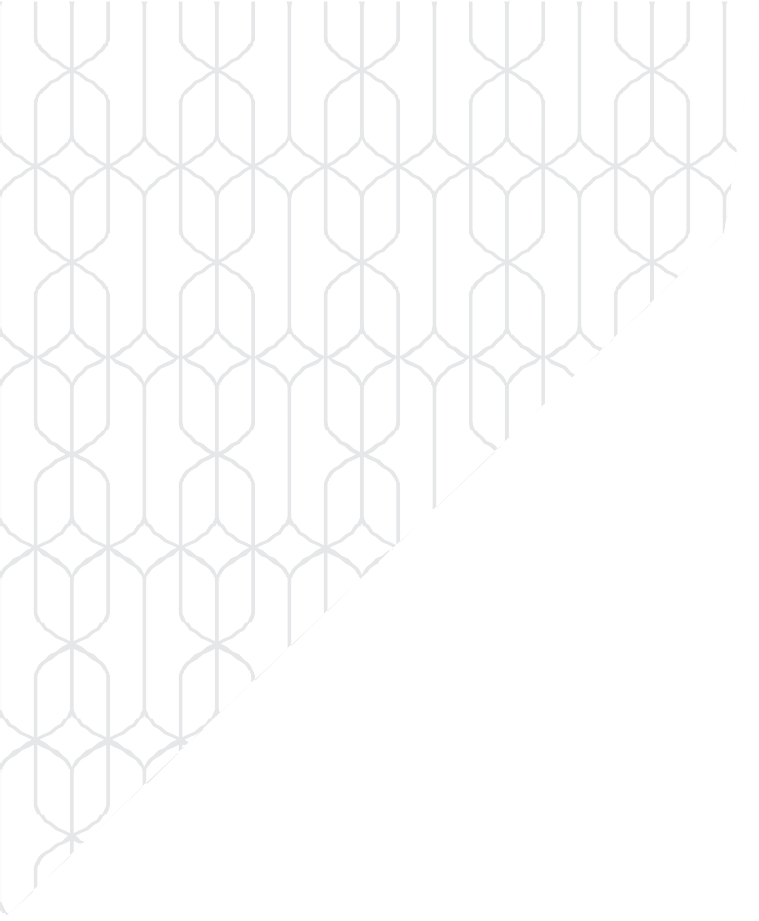 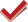 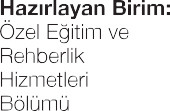 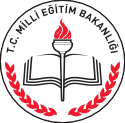 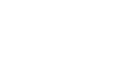 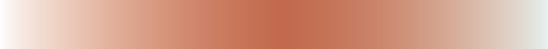 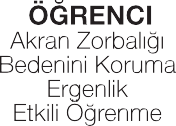 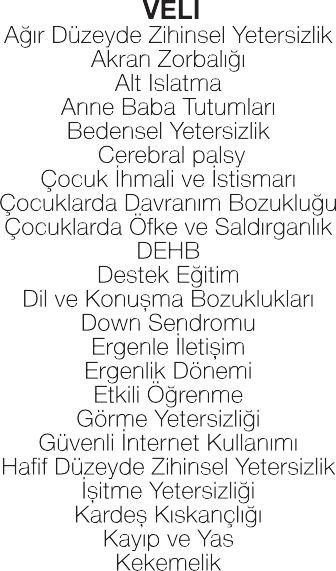 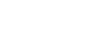 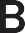 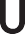 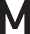 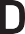 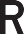 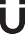 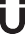 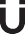 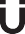 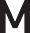 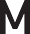 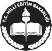 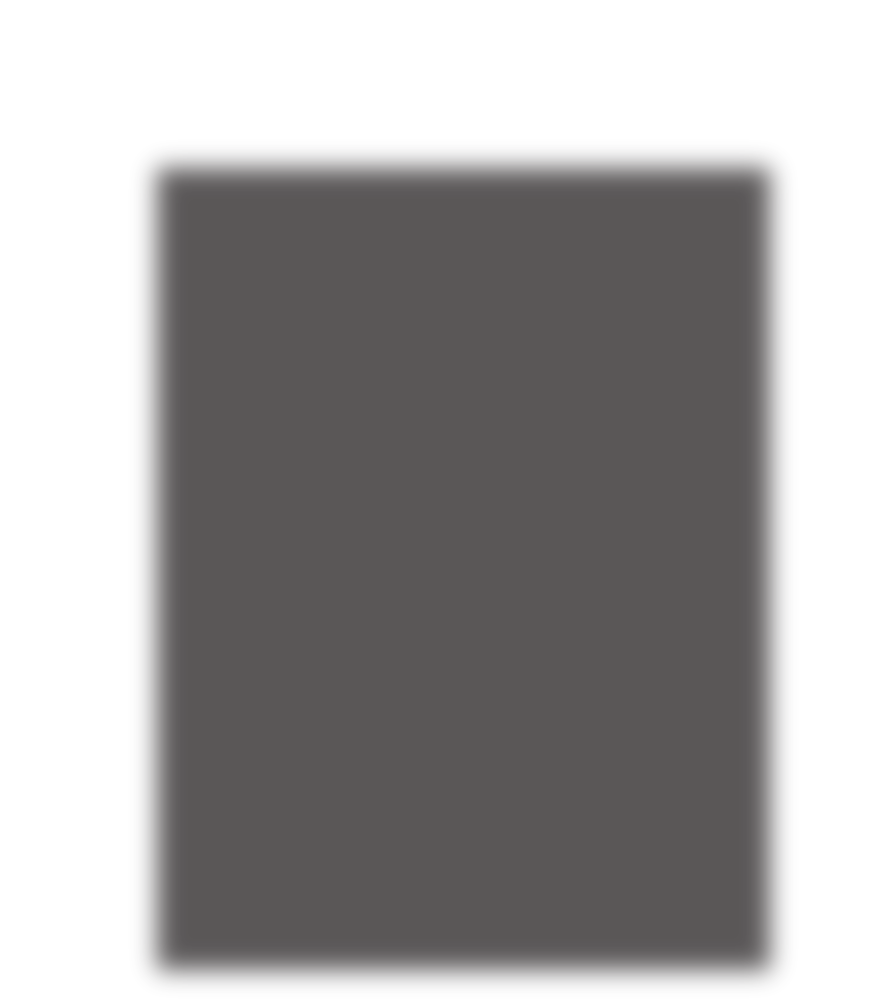 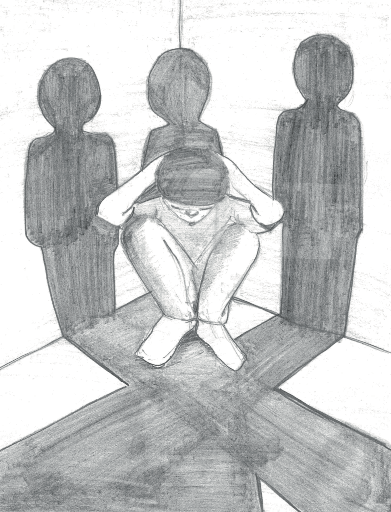 Zorbalığın nerede meydana geldiğini, nasıl oluștuğunu öğrenmek ailelerin yapması gere- kenler arasında yer almaktadır. Bunun için de aileler çocuklarını takip etmelidir.Ailelerin, bașka ebeveynlerle ve öğretmenlerle konușarak ortak çözüm yolları belirlemeye çalıșması yararlı olacaktır. Çözüm için aile çocuğunu zorlamamalı çocuğun hazır oldu- ğundan emin olduğunda bu çözüme bașvur- malıdır.     2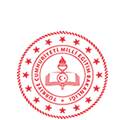 AKRAN ZORBALIĞI 	Akran Zorbalığı Nedir? Akran zorbalığı “Bir öğrencinin bir veya daha fazla öğrenci tarafından tekrar eden biçimde olumsuz davranışlara (fiziksel, sözel ve/veya psiko- lojik) maruz kalması” olarak tanımlanmaktadır.Zorbalığı diğer saldırganlık türlerinden ayırt eden özellikleri ise; gücün kasıtlı ve kötü kullanımı, zorbalığın tekrarlılığı ve zorbalığa katılan taraflar arası fiziksel ya da psikolojik güç dengesizliğinin bulunması olduğu belirtilmektedir. 	Zorba Öğrencilerin ve Ailelerinin Özellikleri Saldırgandırlar, çabuk öfkelenirler, kin tutarlar. Hakimiyet ve baskı kurmaya güçlü ihtiyaçları vardır.Duygu ve davranışlarını kontrol etmekte zorla- nırlar.Özsaygıları düşüktür.Empati yapma yetenekleri yok denecek kadar azdır.Kendilerine bakışları olumludur.Madde kullanımına ve küfürlü konuşmaya meyillidirler. 	Aileye Önerilerimiz  Aileler çocuklarının diğer arkadaşlarının yanında popüler olması yönündeki arzularını, çocuklarına yansıtmaktan kaçınmalıdır.Aileler çocuklarına daha çok zaman ayırmalı, zorbalık davranışlarına karşı daha dikkatli ve ilgili olmalıdır.Ailelerin belli zaman dilimleri içerisinde çocuk- larını üzen veya kızdıran arkadaşları olup olmadığını kontrol etmeleri; çocuklarının 	Zorbalık Davranışının Türleri  Psikiyatrik problemler yaşarlar, mutluzorbalığa kurban veya zorba olarak katılması-Fiziksel Sözel Duygusal Cinsel Siberdeğillerdir.Otoriter ebeveynlere sahiptirler, sorunlu aile ve çevreden gelirler.Kurallara uymazlar, disiplin anlayıșı gelișme- miștir.nı önlemede faydalı olacaktır.Çocuğu zorbalığa karışan ailenin öncelikle çocuğunu dikkatle dinlemeli, çocuğuna nasıl yardım edebileceği üzerinde düşünmeli, okul ile iș birliği yapmalı ve olanak varsa okul dışı uzmanlardan da destek alarak çözüm üretme- 	Çocuklar Neden Zorbalık Davranıșları Sergilerler?   	Zorbalık Davranıșlarına Maruz Kalma Olasılığı  de işbirliğine açık olmalıdır.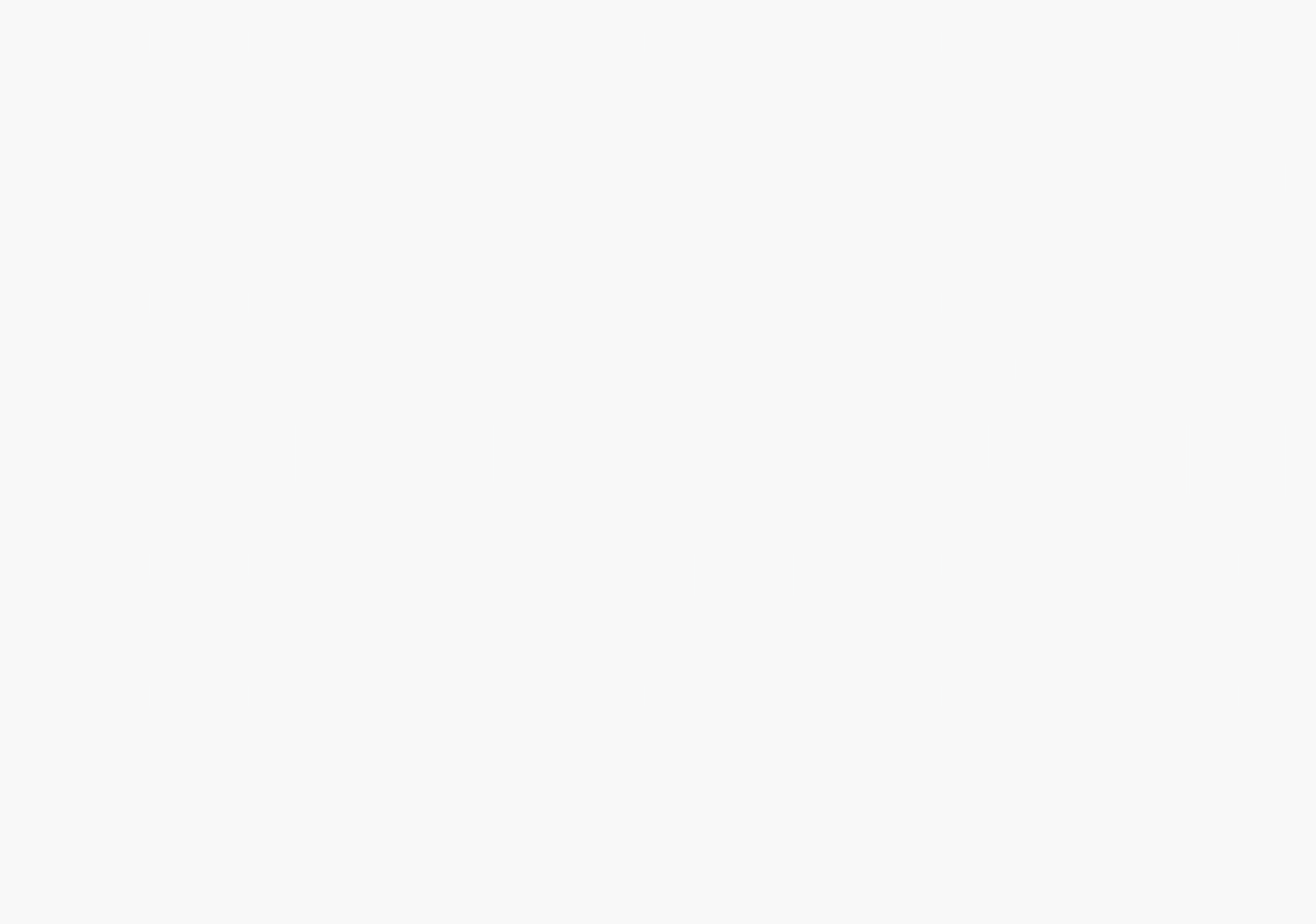 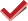 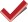 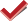 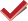 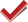 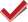 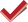 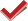 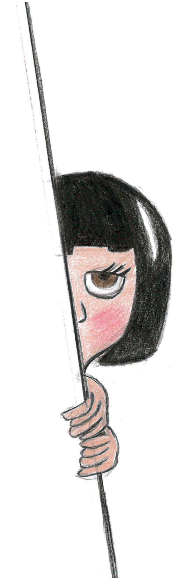 Ailesel nedenlerSosyal becerilerde ve iletişim becerilerinde yetersizlikÖfke üzüntü gibi güçlü duygularla baş edeme- meDürtüsellikOkula ilişkin nedenlerZorbalığa maruz kalan çocukların; aileler ve öğretmenler tarafından fark edilmesi, zorbalığın önlenmesi açısından çok önemlidir. 	Yüksek Olan Çocuklar  Pasif ve içine kapanık,“Hayır!” diyebilme, uygun kișiden yardım isteyebilme, kendini savunabilme gibi sosyal becerilerden yoksun olan,Ürkek, kaygılı ya da girișken olmayan, Genellikle fazla arkadașı olmayan,Duygusal olarak çabuk dağılabilen çocuklar , 	Zorbalık Davranışına Maruz Kalan Çocuklarda  	Görülen Özellikler  İçe kapanma	Korku ve kaygıAltını ıslatma	Ders başarısında düşüş Uyku bozuklukları	Yeme bozuklukları